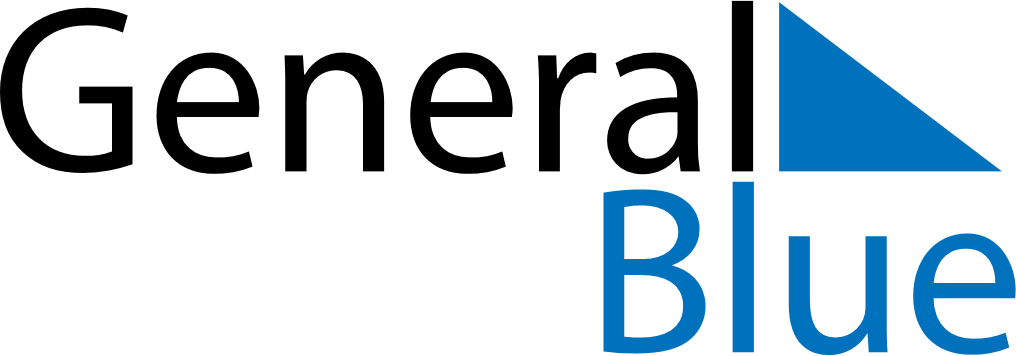 July 2028July 2028July 2028July 2028ItalyItalyItalyMondayTuesdayWednesdayThursdayFridaySaturdaySaturdaySunday1123456788910111213141515161718192021222223242526272829293031